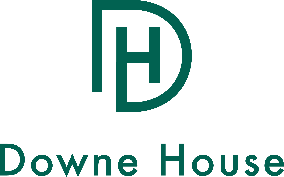 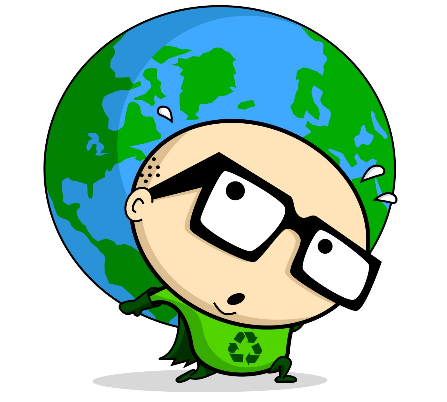 DH DECOs Carbon Footprint Questionnaire DH DECOs Carbon Footprint Questionnaire DH DECOs Carbon Footprint Questionnaire DH DECOs Carbon Footprint Questionnaire DH DECOs Carbon Footprint Questionnaire DH DECOs Carbon Footprint Questionnaire TravelTravelTravelTravelTravelTravel1. How often do you travel by plane?1. How often do you travel by plane?1. How often do you travel by plane?1. How often do you travel by plane?1. How often do you travel by plane?1. How often do you travel by plane?Usually OftenSometimesSometimesRarelyNever2. How many hours a week do you spend on the train for personal use including commuting?2. How many hours a week do you spend on the train for personal use including commuting?2. How many hours a week do you spend on the train for personal use including commuting?2. How many hours a week do you spend on the train for personal use including commuting?2. How many hours a week do you spend on the train for personal use including commuting?2. How many hours a week do you spend on the train for personal use including commuting?0 hours<2 hours2-5 hours2-5 hours5-10 hours>10 hours3. How often do you travel by car as a driver or a passenger?3. How often do you travel by car as a driver or a passenger?3. How often do you travel by car as a driver or a passenger?3. How often do you travel by car as a driver or a passenger?3. How often do you travel by car as a driver or a passenger?3. How often do you travel by car as a driver or a passenger?UsuallyOftenSometimesSometimesRarelyNeverTip: If you can’t avoid flying, one way of making up for the emissions caused is to offset them by donating money to sustainable projectsTip: If you can’t avoid flying, one way of making up for the emissions caused is to offset them by donating money to sustainable projectsTip: If you can’t avoid flying, one way of making up for the emissions caused is to offset them by donating money to sustainable projectsTip: If you can’t avoid flying, one way of making up for the emissions caused is to offset them by donating money to sustainable projectsTip: If you can’t avoid flying, one way of making up for the emissions caused is to offset them by donating money to sustainable projectsTip: If you can’t avoid flying, one way of making up for the emissions caused is to offset them by donating money to sustainable projectsDietDietDietDietDietDiet4. How would you best describe your diet?4. How would you best describe your diet?4. How would you best describe your diet?4. How would you best describe your diet?4. How would you best describe your diet?4. How would you best describe your diet?Meat every mealMeat some mealMeat very rarelyMeat very rarelyVegetarianVegan5. How often do you buy locally produced food?5. How often do you buy locally produced food?5. How often do you buy locally produced food?5. How often do you buy locally produced food?5. How often do you buy locally produced food?5. How often do you buy locally produced food?UsuallyOftenSometimesSometimesRarelyNever6. Of the food you buy how much is wasted and thrown away?6. Of the food you buy how much is wasted and thrown away?6. Of the food you buy how much is wasted and thrown away?6. Of the food you buy how much is wasted and thrown away?6. Of the food you buy how much is wasted and thrown away?6. Of the food you buy how much is wasted and thrown away?None 0% to 10%10% to 30%10% to 30%30%-50%More than 50%Tips: If you order takeout, wash and reuse the plastic containers that food comes in.Tips: If you order takeout, wash and reuse the plastic containers that food comes in.Tips: If you order takeout, wash and reuse the plastic containers that food comes in.Tips: If you order takeout, wash and reuse the plastic containers that food comes in.Tips: If you order takeout, wash and reuse the plastic containers that food comes in.Tips: If you order takeout, wash and reuse the plastic containers that food comes in.HomeHomeHomeHomeHomeHome7. Do you turn off the lights when leaving a room?7. Do you turn off the lights when leaving a room?7. Do you turn off the lights when leaving a room?7. Do you turn off the lights when leaving a room?7. Do you turn off the lights when leaving a room?7. Do you turn off the lights when leaving a room?UsuallyOftenSometimesSometimesRarelyNever8. Do you prefer to use the fan or the air-conditioner?8. Do you prefer to use the fan or the air-conditioner?8. Do you prefer to use the fan or the air-conditioner?8. Do you prefer to use the fan or the air-conditioner?8. Do you prefer to use the fan or the air-conditioner?8. Do you prefer to use the fan or the air-conditioner?FanFanFanAir-conditionerAir-conditionerAir-conditioner9. Do you prefer showers or baths?9. Do you prefer showers or baths?9. Do you prefer showers or baths?9. Do you prefer showers or baths?9. Do you prefer showers or baths?9. Do you prefer showers or baths?ShowersShowersShowersBathsBathsBaths10. Do you have a recycling bin?10. Do you have a recycling bin?10. Do you have a recycling bin?10. Do you have a recycling bin?10. Do you have a recycling bin?10. Do you have a recycling bin?YesYesYesNoNoNoTip: You can recycle broken electronics and dry cell batteries!Tip: You can recycle broken electronics and dry cell batteries!Tip: You can recycle broken electronics and dry cell batteries!Tip: You can recycle broken electronics and dry cell batteries!Tip: You can recycle broken electronics and dry cell batteries!Tip: You can recycle broken electronics and dry cell batteries!ShoppingShoppingShoppingShoppingShoppingShopping11. Do you donate old clothes or throw them away?11. Do you donate old clothes or throw them away?11. Do you donate old clothes or throw them away?11. Do you donate old clothes or throw them away?11. Do you donate old clothes or throw them away?11. Do you donate old clothes or throw them away?UsuallyOftenSometimesSometimesRarelyNever12. How often do you bring a reusable bag to shops?12. How often do you bring a reusable bag to shops?12. How often do you bring a reusable bag to shops?12. How often do you bring a reusable bag to shops?12. How often do you bring a reusable bag to shops?12. How often do you bring a reusable bag to shops?UsuallyOftenSometimesSometimesRarelyNever13. How often do you wear your clothes before discarding them?13. How often do you wear your clothes before discarding them?13. How often do you wear your clothes before discarding them?13. How often do you wear your clothes before discarding them?13. How often do you wear your clothes before discarding them?13. How often do you wear your clothes before discarding them?UsuallyOftenSometimesSometimesRarelyNeverTip: Skip the packaging to save plastic!Tip: Skip the packaging to save plastic!Tip: Skip the packaging to save plastic!Tip: Skip the packaging to save plastic!Tip: Skip the packaging to save plastic!Tip: Skip the packaging to save plastic!Find out your score by adding up the points for each individual box!Find out your score by adding up the points for each individual box!Find out your score by adding up the points for each individual box!Find out your score by adding up the points for each individual box!Find out your score by adding up the points for each individual box!Find out your score by adding up the points for each individual box!If question has 5 answer: Left box = 5 points, the one to the right = 4 points and so onIf question has 2 answers: Left box = 5 points, right box = 1 pointsIf question has 5 answer: Left box = 5 points, the one to the right = 4 points and so onIf question has 2 answers: Left box = 5 points, right box = 1 pointsIf question has 5 answer: Left box = 5 points, the one to the right = 4 points and so onIf question has 2 answers: Left box = 5 points, right box = 1 pointsIf question has 5 answer: Left box = 5 points, the one to the right = 4 points and so onIf question has 2 answers: Left box = 5 points, right box = 1 pointsIf question has 5 answer: Left box = 5 points, the one to the right = 4 points and so onIf question has 2 answers: Left box = 5 points, right box = 1 pointsIf question has 5 answer: Left box = 5 points, the one to the right = 4 points and so onIf question has 2 answers: Left box = 5 points, right box = 1 pointsIf your score is >45, congratulations! You are an eco-warrior!If your score is >45, congratulations! You are an eco-warrior!If your score is >45, congratulations! You are an eco-warrior!If your score is >45, congratulations! You are an eco-warrior!If your score is >45, congratulations! You are an eco-warrior!If your score is >45, congratulations! You are an eco-warrior!